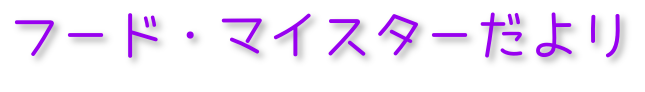 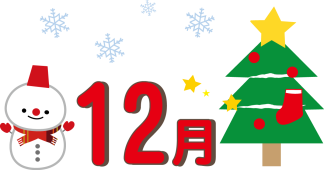 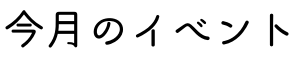 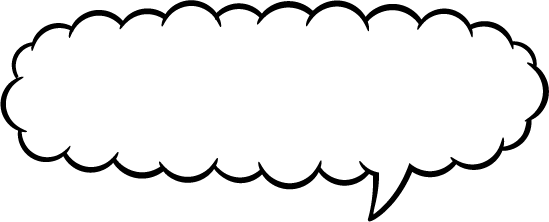 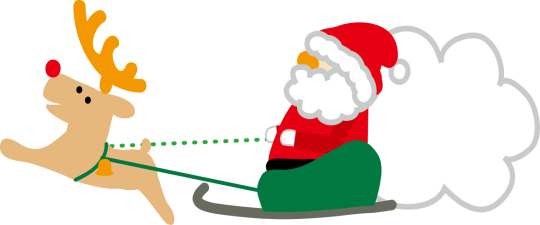 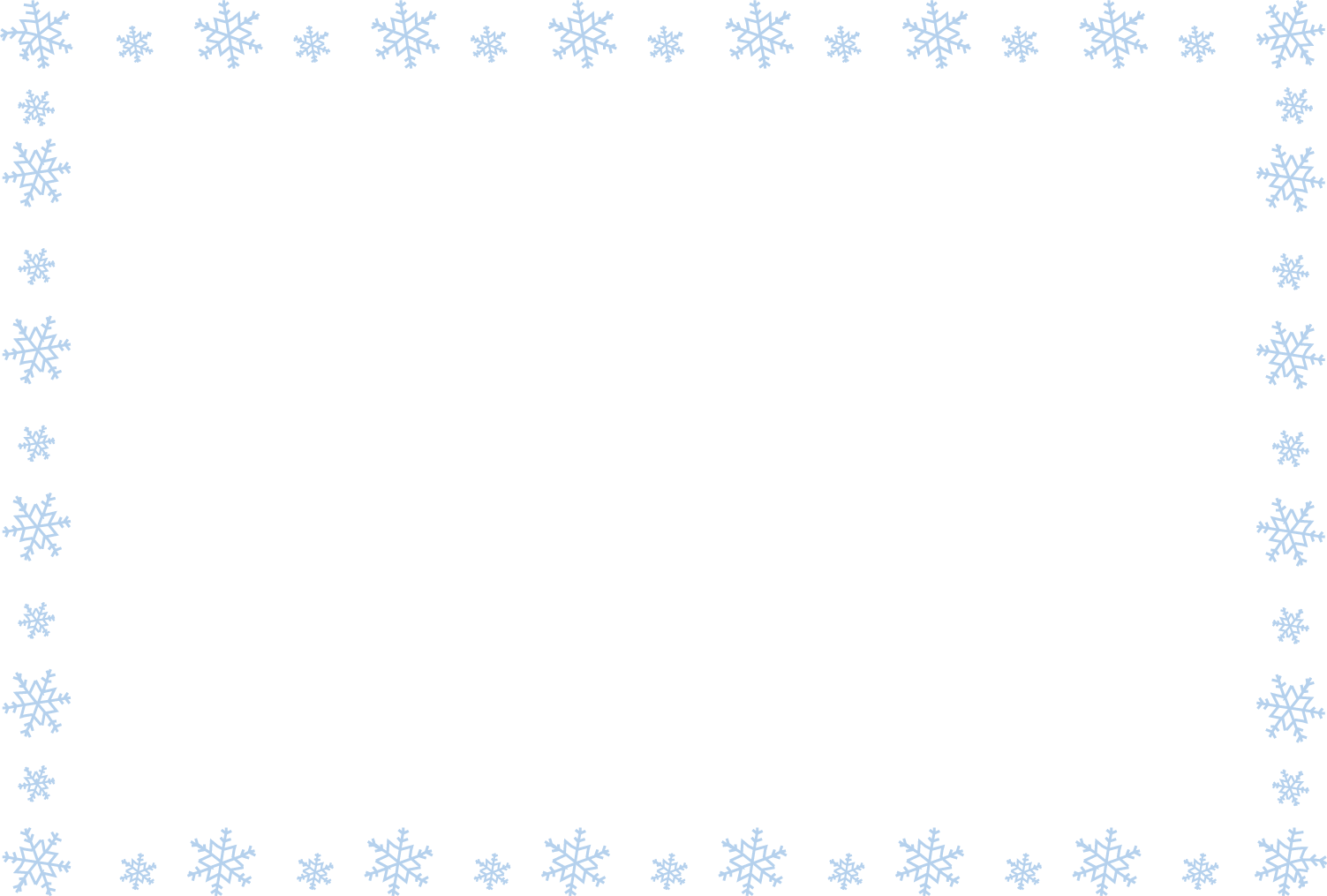 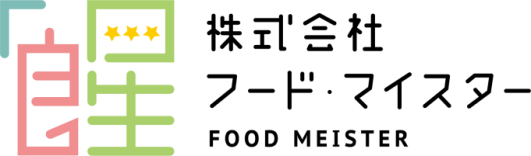 （097）556-0992